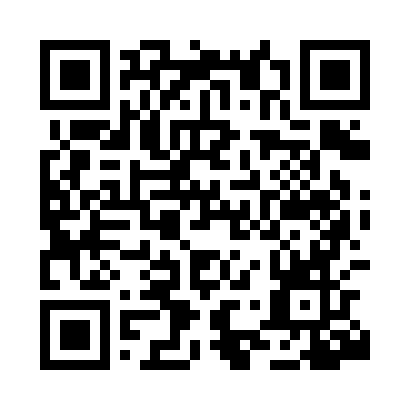 Prayer times for Neuquen, ArgentinaWed 1 May 2024 - Fri 31 May 2024High Latitude Method: NonePrayer Calculation Method: Muslim World LeagueAsar Calculation Method: ShafiPrayer times provided by https://www.salahtimes.comDateDayFajrSunriseDhuhrAsrMaghribIsha1Wed6:458:161:294:196:428:082Thu6:468:171:294:196:418:073Fri6:478:181:294:186:408:064Sat6:488:191:294:176:398:055Sun6:488:201:294:166:388:046Mon6:498:201:294:156:378:037Tue6:508:211:294:146:368:028Wed6:518:221:294:136:358:019Thu6:528:231:294:126:348:0010Fri6:528:241:294:126:337:5911Sat6:538:251:294:116:327:5812Sun6:548:261:294:106:317:5813Mon6:558:271:294:096:307:5714Tue6:558:281:294:096:297:5615Wed6:568:291:294:086:287:5616Thu6:578:301:294:076:277:5517Fri6:578:301:294:076:267:5418Sat6:588:311:294:066:267:5419Sun6:598:321:294:056:257:5320Mon7:008:331:294:056:247:5221Tue7:008:341:294:046:247:5222Wed7:018:351:294:046:237:5123Thu7:028:351:294:036:227:5124Fri7:028:361:294:036:227:5025Sat7:038:371:294:026:217:5026Sun7:048:381:294:026:217:5027Mon7:048:391:294:016:207:4928Tue7:058:391:304:016:207:4929Wed7:058:401:304:016:197:4830Thu7:068:411:304:006:197:4831Fri7:078:411:304:006:187:48